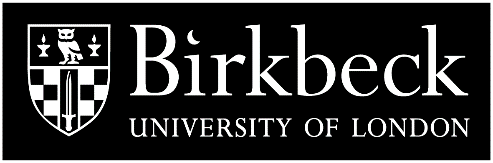 Bonnart Trust Master’s Studentships: Application 2023/24Closing date: 13 June 2023To apply for a Bonnart Trust Master’s Studentship you must be studying part time and have been offered a place on one of the following Master’s programmes in the School of Social Sciences, History and Philosophy by 31 May 2023:MA Culture, Diaspora, Ethnicity MA Contemporary History and Politics MA/MSc Gender and Sexuality Studies MA SociologyMSc Education and Social Justice  MSc Global Politics of Environment and ResourcesMSc Government, Policy and PoliticsMSc International DevelopmentMSc Social and Political TheoryMRes - a major piece of individual researchThis application form should be accompanied by a CV, no more than two pages long. Both documents must be emailed to sshp-studentships@bbk.ac.uk by 13 June 2023.Personal DetailsFamily name: Other Names (in full): Email address: Master’s degreeMA/MSc/MRes Programme: Date offered a place: Student registration/ID number (if known): The purpose of the Bonnart Trust is to ‘establish and maintain scholarships at universities in the United Kingdom for research at the postgraduate level into the nature of racial, religious and cultural intolerance with a view to finding a means to combat it.’Bonnart Trust master’s students will join a network of Bonnart scholars. The Trust not only supports its scholars financially, but also through networking, sponsoring and mentoring activities and encourages them to engage with a wide range of audiences inside as well as outside academia. Bonnart master’s students are expected to play a part in these wider activities. The Bonnart Trust looks to support students who:Have an excellent academic recordIntend to study part time Are working in an organisation where the issues that concern the Bonnart Trust are a significant focus of activity, or who aspire to work in such an organisationDemonstrate how undertaking a master’s course will enhance their effectiveness in their workShow an understanding of the importance that research can play in their field, and a desire to increase that understandingShow enthusiasm for contributing to the wider network of Bonnart Trust scholarsPlease write a statement of no more than 800 words in support of your application that addresses the points above.How did you find out about the Bonnart Trust Master’s Scholarship?   ☐  Member of Birkbeck staff   ☐  Birkbeck website   ☐  Bonnart Trust website  ☐  The Guardian  ☐  Other (please give details):  Click or tap here to enter text.This form should be submitted, along with a two-page CV, to: sshp-studentships@bbk.ac.uk by 13 June 2023. 